Cinghiale Rosso Red Boar junges Wildschwein Sanglier rouge  Jabalí roja 08471574 Gruppo IFAA / IBO 3 / 4 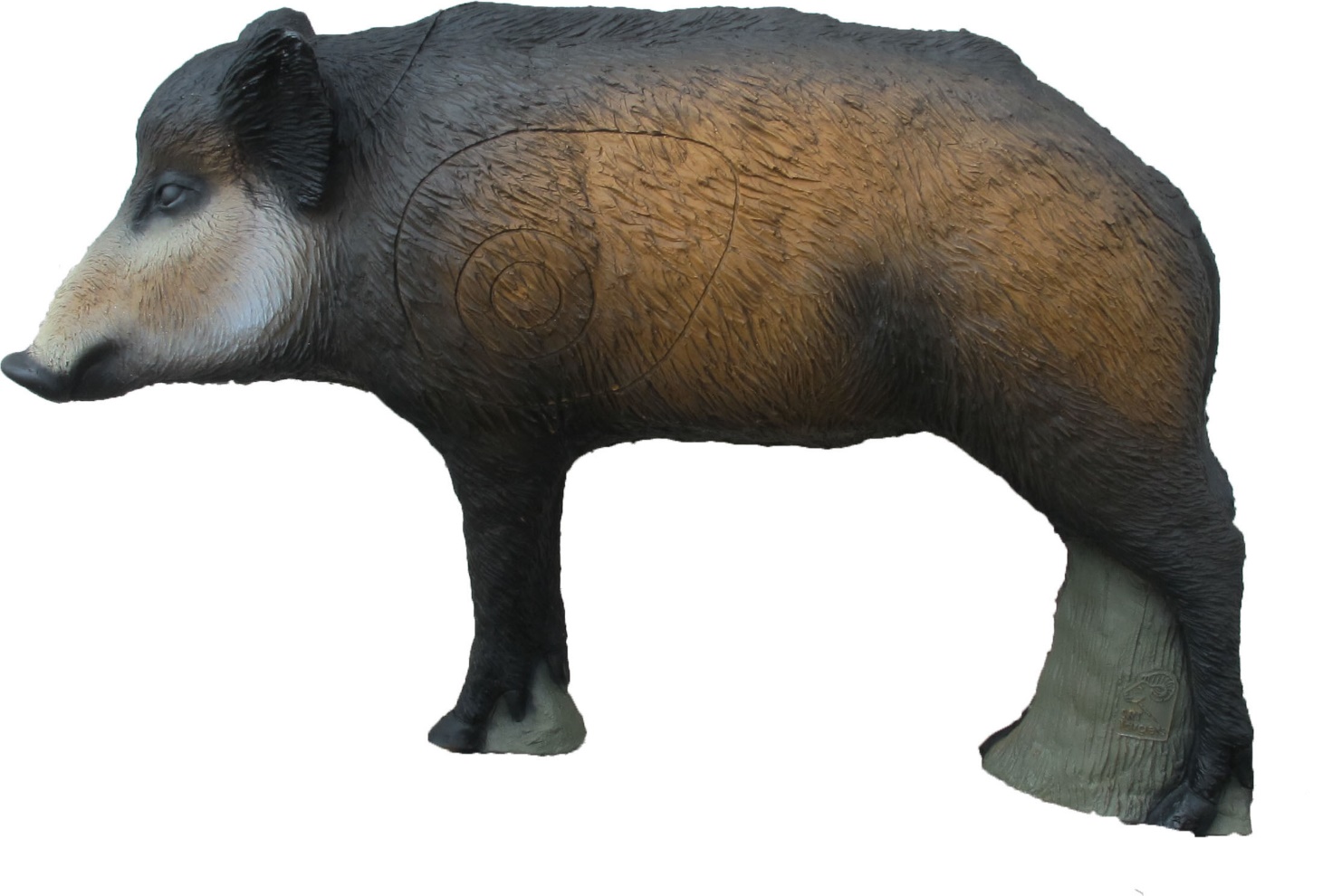 Tecnical Informations : Number  of rings                                          3Height                                                      51 cmLarge                                                       78 cmWeight                                                     8  kgPosition of rings :2 Spots lateral     anatomic   18  /14 cm/ 4 cm              Group 31 Spot back          oval              14 cm h/ 5,5 cm/ 3,5 cm           Group 4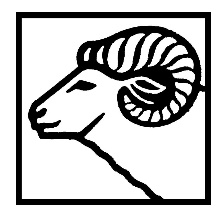 SRT   Targets srl3D and Targets Made in ItalyVia Milano    22063 Cantù   (CO)Tel./fax  +39/031/730828       www.srt-targets.comSRT Maggio 2016